立命館大学びわこ・くさつキャンパス（BKC）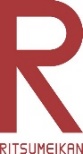 BKCスポーツ健康コモンズプール施設使用届※この施設・備品使用届は、利用日の3日前(土・日・祝を含まない)までに、必ずBKCスポーツ健康コモンズ窓口へ提出してください。(提出がない場合、キャンセル扱いと致します。)※研究・実験で使用する場合は、内容がわかる趣意書等を添付してください。※安全面の観点より、1名での使用を禁止します。必ず複数名で使用してください。届出年月日年          月          日　（　　　　）年          月          日　（　　　　）【ゼミ・研究室利用】※担当教員の連絡先(内線)・署名・押印欄団体名【ゼミ・研究室利用】※担当教員の連絡先(内線)・署名・押印欄届出人フリガナ          学部　　　回生届出人氏名          学部　　　回生届出人氏名学生証番号または教職員番号(　　　　　　　　　　　　　　　　　　)電話番号【正課(単発利用)】※学部事務室 担当者の署名・押印欄【正課(単発利用)】※学部事務室 担当者の署名・押印欄施設使用施設使用施設使用施設使用施設使用施設使用使用日場所使用時間使用目的使用人数台帳チェック　　　月　　 　日（　　）プール　　　コース分Ⅰ・Ⅱ・昼・Ⅲ・Ⅳ・Ⅴ・Ⅵ・Ⅶ　　　：　　　～　　　：実験　・　練習その他(　　 　  　　 )      人　　　月　　 　日（　　）プール　　　コース分Ⅰ・Ⅱ・昼・Ⅲ・Ⅳ・Ⅴ・Ⅵ・Ⅶ　　　：　　　～　　　：実験　・　練習その他(　　　   　　 )      人　　　月　　 　日（　　）プール　　　コース分Ⅰ・Ⅱ・昼・Ⅲ・Ⅳ・Ⅴ・Ⅵ・Ⅶ　　　：　　　～　　　：実験　・　練習その他(　　   　　　 )      人●連日使用の場合の記入欄↓●連日使用の場合の記入欄↓●連日使用の場合の記入欄↓●連日使用の場合の記入欄↓●連日使用の場合の記入欄↓●連日使用の場合の記入欄↓　　　月　　 　日（　　）から    月　　 　日（　　）までプール　　　コース分Ⅰ・Ⅱ・昼・Ⅲ・Ⅳ・Ⅴ・Ⅵ・Ⅶ　　　：　　　～　　　：実験　・　練習その他(　　   　　　 )      人使用目的(理由)その他その他その他学外者の利用学外利用者人数(所属先)備考あり　　　・　　　なし名(　　　　　　　　　　　　　)◆借用した施設と備品を破損・紛失した場合　スポーツ強化オフィスに報告し、団体にて弁償します。同意します　　　　　　　　　　　　　□【事務局使用欄】スポーツ強化オフィス台帳確認・受付BKCスポーツ健康コモンズスポーツ健康コモンズへの通信欄→